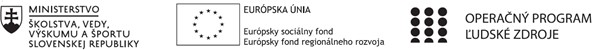 Správa o činnosti pedagogického klubuHlavné body, témy stretnutia, zhrnutie priebehu stretnutia:         Body:  1. Otvorenie                      2.  Privítanie hosťa Milana Kolcuna                      3. Beseda s hosťom                            4. Diskusia                      5. Záverečné zhrnutie       Téma stretnutia: Beseda so spisovateľom       Zhrnutie: Dnešné stretnutie sa nieslo v duchu priblíženia literatúry študentom. Preto sme si ako hosťa pozvali        spisovateľa a sprievodu po Košiciach Milana Kolcuna. Pán Kolcun nám priblížil svoje diela, ktoré napísal ako       Najnovší hriech alebo zbierku básni, ktorú venoval jednej zo svojich priateliek. Najprv nám z nich prečítal úryvky       a následné nám porozprával ako vznikli obe knihy, kde čerpá inšpiráciu, čo musí urobiť spisovateľ aby zaujal svojho       čitateľa. Zároveň nám porozprával aj o svojej sprievodcovskej činnosti, keďže ako sprievodca po Košiciach napísal        aj diela o pamiatkach Košíc ( Košické detaily I. II, Košická čítanka, Potulky mestom Košice 1.,2. ).       Po jeho vstupe začala diskusia, kde sme mohli nášmu hosťovi klásť otázky, na ktoré nám s radosťou odpovedal. Na        záver  členovia nášho klubu zhrnuli svoje skúsenosti s literatúrou, každý člen sa vyjadril aký žáner číta a navzájom         sme si vymenili skúseností ako inšpirovať študentov k zaujímavým dielam, článkom, ktoré sa dotýkajú našich        predmetov, aby sme prispeli k zvýšeniu čitateľskej gramotnosti na školách. Závery a odporúčania: Beseda so spisovateľom bola pre nás obohacujúca, keďže priamo od spisovateľa sme získali predstavu ako vznikajú diela, kde nachádzajú spisovatelia inšpiráciu a čo je pre nich dôležité aby si ich diela našli aj svojho čitateľa. Odporúčaním je aby každý člen klubu vo svojom predmete našiel zaujímavé články, knihy, ktoré by sprostredkoval svojim študentom na preštudovanie a tak sme zvýšili čitateľskú gramotnosť mladých ľudí. Príloha:Prezenčná listina zo stretnutia pedagogického klubuPokyny k vyplneniu Správy o činnosti pedagogického klubu:Prijímateľ vypracuje správu ku každému stretnutiu pedagogického klubu samostatne. Prílohou správy je prezenčná listina účastníkov stretnutia pedagogického klubu.V riadku Prioritná os – Vzdelávanie	V riadku špecifický cieľ – uvedie sa v zmysle zmluvy o poskytnutí nenávratného finančného príspevku (ďalej len "zmluva o NFP")	V riadku  Prijímateľ  -	uvedie sa názov prijímateľa podľa zmluvy o poskytnutí nenávratného finančného príspevku	V riadku Názov projektu - uvedie sa úplný názov projektu podľa zmluvy NFP, nepoužíva sa skrátený názov projektuV riadku Kód projektu ITMS2014+ - uvedie sa kód projektu podľa zmluvy NFPV riadku Názov pedagogického klubu (ďalej aj „klub“) – uvedie sa názov klubu	V riadku Dátum stretnutia/zasadnutia klubu - uvedie sa aktuálny dátum stretnutia daného klubu učiteľov, ktorý je totožný s dátumom na prezenčnej listine	V riadku Miesto stretnutia pedagogického klubu - uvedie sa miesto stretnutia daného klubu učiteľov, ktorý je totožný s miestom konania na prezenčnej listine	V riadku Meno koordinátora pedagogického klubu – uvedie sa celé meno a priezvisko koordinátora klubu	V riadku Odkaz na webové sídlo zverejnenej správy – uvedie sa odkaz / link na webovú stránku, kde je správa zverejnená	V riadku Manažérske zhrnutie – uvedú sa kľúčové slová a stručné zhrnutie stretnutia klubu	V riadku Hlavné body, témy stretnutia, zhrnutie priebehu stretnutia - uvedú sa v bodoch hlavné témy, ktoré boli predmetom stretnutia. Zároveň sa stručne a výstižne popíše priebeh stretnutia klubu	V riadku Závery o odporúčania – uvedú sa závery a odporúčania k témam, ktoré boli predmetom stretnutia	V riadku Vypracoval – uvedie sa celé meno a priezvisko osoby, ktorá správu o činnosti vypracovalaV riadku Dátum – uvedie sa dátum vypracovania správy o činnostiV riadku Podpis – osoba, ktorá správu o činnosti vypracovala sa vlastnoručne podpíše	V riadku Schválil - uvedie sa celé meno a priezvisko osoby, ktorá správu schválila (koordinátor klubu/vedúci klubu učiteľov)V riadku Dátum – uvedie sa dátum schválenia správy o činnostiV riadku Podpis – osoba, ktorá správu o činnosti schválila sa vlastnoručne podpíše.1. Prioritná osVzdelávanie2. Špecifický cieľ1.1.1 Zvýšiť inkluzívnosť a rovnaký prístup kukvalitnému vzdelávaniu a zlepšiť výsledky a kompetencie detí a žiakov3. PrijímateľGymnázium, Park mládeže 5, 040 01 Košice4. Názov projektuZvýšenie kvality vzdelávania v Gymnáziu Park mládeže 5 v Košiciach5. Kód projektu ITMS2014+312011X6576. Názov pedagogického klubuKlub moderných učiteľov7. Dátum stretnutia pedagogického klubu12. 10. 20218. Miesto stretnutia pedagogického klubuUčebňa 9. Meno koordinátora pedagogického klubuMgr. Jana Fečková 10. Odkaz na webové sídlo zverejnenejsprávyhttps://gpm.edupage.org/a/zvysenie-kvality-vzdelavania 14.	Vypracoval (meno, priezvisko)Mgr. Jana Fečková 15.	Dátum12.10. 202116.	Podpis17.	Schválil (meno, priezvisko)Mgr Milan Marinčák18.	Dátum19.	Podpis